Codes (leave blank for Present)NON-PASSERINES		           Code   No.         NON-PASSERINES		              Code   No.    	    NON-PASSERINES                                  Code  No.If Species in BOLD are seen a “Rare Bird Record Report” should be submitted.IT IS IMPORTANT THAT ONLY BIRDS SEEN WITHIN THE PARK ARE RECORDED ON THIS LIST.  IF YOU SEE BIRDS OUTSIDE THE PARK PLEASE MARK ACCORDINGLY OR PREFERABLY USE A SEPARATE LIST.Please return this sheet on completion to Birds SA Database Co-ordinator (Brian Blaylock) for inclusion in the database.Email to: secretary@birdssa.asn.au or post to: Birds SA c/- SA Museum, North Terrace, Adelaide, SA, 5000Codes (leave blank for Present)PASSERINES		              Code   No.            PASSERINES		                 Code   No.       PASSERINES                                             Code  No.If Species in BOLD are seen a “Rare Bird Record Report” should be submitted.IT IS IMPORTANT THAT ONLY BIRDS SEEN WITHIN THE PARK ARE RECORDED ON THIS LIST.  IF YOU SEE BIRDS OUTSIDE THE PARK PLEASE MARK ACCORDINGLY OR PREFERABLY USE A SEPARATE LIST.Please return this sheet on completion to Birds SA Database Co-ordinator (Brian Blaylock) for inclusion in the database.Email to: secretary@birdssa.asn.au or post to: Birds SA c/- SA Museum, North Terrace, Adelaide, SA, 5000MUNGERANIE WETLANDS, BIRDSVILLE TRACK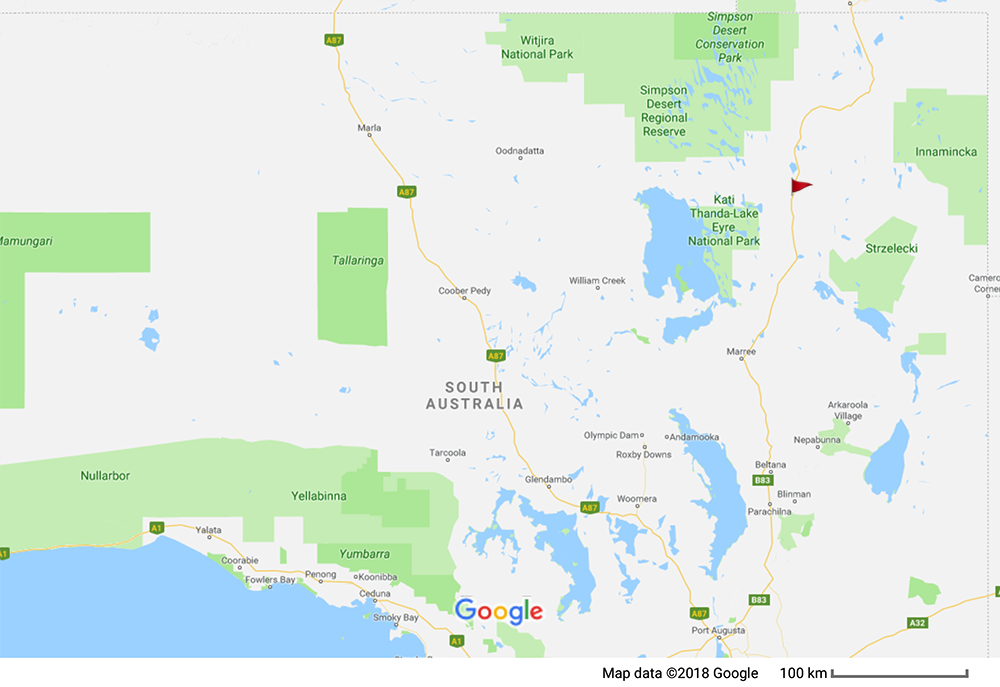 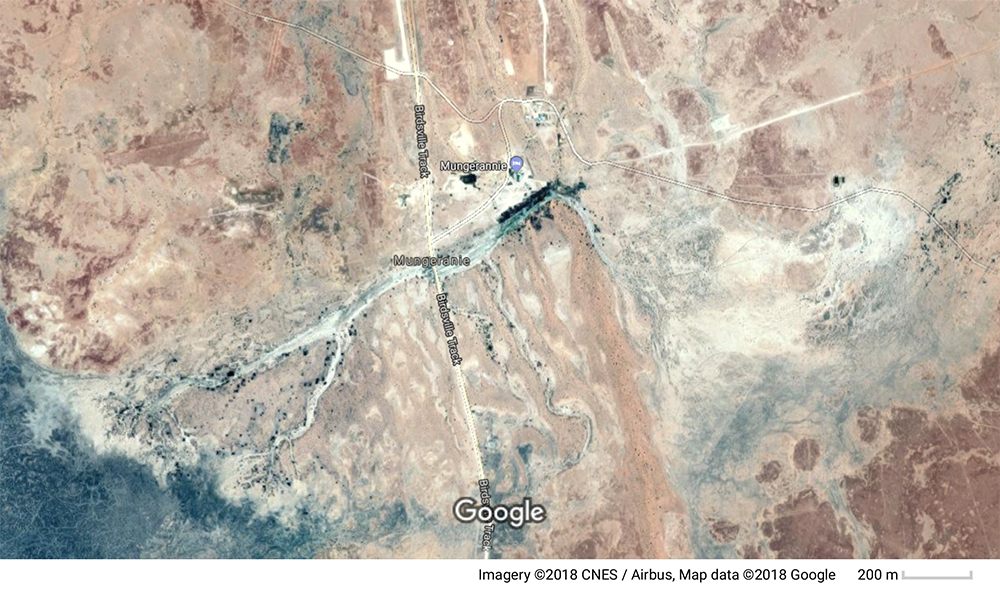 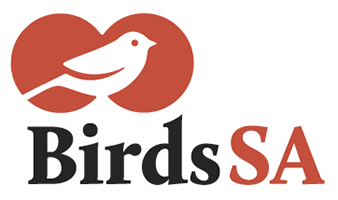           birdssa.asn.auChecklist forMUNGERANIE WETLANDS, BIRDSVILLE TRACKChecklist forMUNGERANIE WETLANDS, BIRDSVILLE TRACKChecklist forMUNGERANIE WETLANDS, BIRDSVILLE TRACKChecklist forMUNGERANIE WETLANDS, BIRDSVILLE TRACK          birdssa.asn.au-28.02036 °N 138.66477 °Eor new  …………….   ……………..28°01’13” S  138°39’53” E……………  ……………..28°01’13” S  138°39’53” E……………  ……………..54  270402  6898343     …  ….........  ………Observers:   …………………………………………………………………..  ..……………………………………………………………………………….Observers:   …………………………………………………………………..  ..……………………………………………………………………………….Observers:   …………………………………………………………………..  ..……………………………………………………………………………….Phone: (H)  ……………………………… (M)  …………………………………Email:   …………..……………………………………………………Phone: (H)  ……………………………… (M)  …………………………………Email:   …………..……………………………………………………Date:  ……..………………………….      Start Time: ………………………    End Time:   ………………………Date:  ……..………………………….      Start Time: ………………………    End Time:   ………………………Date:  ……..………………………….      Start Time: ………………………    End Time:   ………………………Date:  ……..………………………….      Start Time: ………………………    End Time:   ………………………Date:  ……..………………………….      Start Time: ………………………    End Time:   ………………………D = DeadH = HeardO = OverheadB = BreedingB1 = MatingB2 = Nest BuildingB3 = Nest with eggsB4 = Nest with chicksB5 = Dependent fledglingsB6 = Bird on nestEmuAustralasian SwamphenPlumed Whistling DuckEurasian CootBlack SwanBrolgaFreckled DuckLittle ButtonquailAustralian ShelduckPied StiltPink-eared DuckRed-necked AvocetManed DuckSpur-winged Plover (Masked Lapwing)Pacific Black DuckBanded LapwingGrey TealRed-kneed DotterelChestnut TealInland DotterelHardheadBlack-fronted DotterelMusk DuckMarsh SandpiperStubble QuailCommon Greenshank Brown QuailWood SandpiperAustralasian GrebeRed KnotHoary-headed GrebeRed-necked StintAustralian White IbisSharp-tailed Sandpiper Straw-necked IbisAustralian PratincoleGlossy IbisGull-billed TernRoyal SpoonbillWhiskered TernYellow-billed Spoonbill*Feral PigeonNankeen Night HeronCommon BronzewingEastern Cattle Egret (Cattle Egret)Flock BronzewingWhite-necked HeronCrested PigeonEastern Great Egret (Great Egret)Diamond DoveIntermediate EgretPeaceful DoveLittle EgretHorsfield’s Bronze CuckooWhite-faced HeronBlack-eared CuckooAustralian PelicanPallid CuckooLittle Pied CormorantEastern Barn OwlLittle Black CormorantSouthern BoobookPied CormorantTawny FrogmouthGreat CormorantSpotted NightjarAustralasian DarterAustralian Owlet-nightjarBlack-shouldered KiteRed-backed KingfisherLittle EagleSacred KingfisherWedge-tailed EagleRainbow Bee-eaterBrown GoshawkNankeen KestrelCollared SparrowhawkAustralian HobbySpotted HarrierBrown FalconSwamp HarrierBlack FalconBlack KiteCockatielWhistling KiteGalahAustralian BustardLittle CorellaBuff-banded RailEastern BluebonnetBaillon's CrakeMulga ParrotAustralian CrakeBlue-winged ParrotSpotless CrakeBudgerigar Dusky MoorhenBlack-tailed Nativehen          birdssa.asn.auChecklist forMUNGERANIE WETLANDS, BIRDSVILLE TRACKChecklist forMUNGERANIE WETLANDS, BIRDSVILLE TRACKChecklist forMUNGERANIE WETLANDS, BIRDSVILLE TRACKChecklist forMUNGERANIE WETLANDS, BIRDSVILLE TRACK          birdssa.asn.au-28.02036 °N 138.66477 °Eor new  …………….   ……………..28°01’13” S  138°39’53” E……………  ……………..28°01’13” S  138°39’53” E……………  ……………..54  270402  6898343     …  ….........  ………Observers:   …………………………………………………………………..  ..……………………………………………………………………………….Observers:   …………………………………………………………………..  ..……………………………………………………………………………….Observers:   …………………………………………………………………..  ..……………………………………………………………………………….Phone: (H)  ……………………………… (M)  …………………………………Email:   …………..……………………………………………………Phone: (H)  ……………………………… (M)  …………………………………Email:   …………..……………………………………………………Date:  ……..………………………….      Start Time: ………………………    End Time:   ………………………Date:  ……..………………………….      Start Time: ………………………    End Time:   ………………………Date:  ……..………………………….      Start Time: ………………………    End Time:   ………………………Date:  ……..………………………….      Start Time: ………………………    End Time:   ………………………Date:  ……..………………………….      Start Time: ………………………    End Time:   ………………………D = DeadH = HeardO = OverheadB = BreedingB1 = MatingB2 = Nest BuildingB3 = Nest with eggsB4 = Nest with chicksB5 = Dependent fledglingsB6 = Bird on nestEyrean GrasswrenWelcome SwallowWestern GrasswrenFairy MartinPurple-backed Fairywren Tree MartinWhite-winged FairywrenAustralian Reed WarblerBlack Honeyeater*Common StarlingPied HoneyeaterMistletoebirdGibberbird*House SparrowOrange ChatZebra FinchCrimson ChatAustralian PipitSpiny-cheeked HoneyeaterYellow-throated MinerWhite-fronted HoneyeaterSinging HoneyeaterWhite-plumed HoneyeaterRed-browed PardaloteWhite-throated GerygoneRufous FieldwrenBanded WhitefaceWhite-browed BabblerChirruping WedgebillCinnamon Quailthrush White-breasted WoodswallowMasked WoodswallowWhite-browed WoodswallowBlack-faced WoodswallowAustralian MagpieGround CuckooshrikeBlack-faced CuckooshrikeWhite-winged TrillerOlive-backed OrioleRufous WhistlerWillie WagtailGrey FantailMagpielarkRestless FlycatcherLittle CrowAustralian RavenHooded RobinRed-capped RobinHorsfield's BushlarkLittle GrassbirdRufous SonglarkBrown SonglarkSilvereyeWhite-backed Swallow